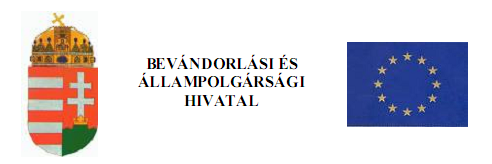 Application for the replacement of document certifying entitlement to residence For official use only! For official use only! For official use only! For official use only! For official use only!File number: ׀_׀_׀_׀_׀_׀_׀_׀_׀_׀_׀File number: ׀_׀_׀_׀_׀_׀_׀_׀_׀_׀_׀File number: ׀_׀_׀_׀_׀_׀_׀_׀_׀_׀_׀File number: ׀_׀_׀_׀_׀_׀_׀_׀_׀_׀_׀File number: ׀_׀_׀_׀_׀_׀_׀_׀_׀_׀_׀File number: ׀_׀_׀_׀_׀_׀_׀_׀_׀_׀_׀File number: ׀_׀_׀_׀_׀_׀_׀_׀_׀_׀_׀ Authority receiving the application (code and name): Authority receiving the application (code and name): Authority receiving the application (code and name): Authority receiving the application (code and name): Authority receiving the application (code and name):______	_____________________	_____________________	_____________________	_____________________	_______________	_______________	_______________	_______________	_______________	_______________ Date of receipt of the application: Date of receipt of the application: Date of receipt of the application: Date of receipt of the application: Date of receipt of the application:Photo______ Year ____ Month ___ Day______ Year ____ Month ___ Day______ Year ____ Month ___ Day______ Year ____ Month ___ Day______ Year ____ Month ___ DayPlace of receipt of the documentPlace of receipt of the documentPlace of receipt of the documentPlace of receipt of the documentPlace of receipt of the document Applicant will receive the document at the issuing authority. Applicant will receive the document at the issuing authority. Applicant will receive the document at the issuing authority. Applicant will receive the document at the issuing authority. Applicant will receive the document at the issuing authority. Applicant will receive the document by postal mail. Applicant will receive the document by postal mail. Applicant will receive the document by postal mail. Applicant will receive the document by postal mail. Applicant will receive the document by postal mail. [Specimen signature of the applicant (legal representative)] [Specimen signature of the applicant (legal representative)] [Specimen signature of the applicant (legal representative)] [Specimen signature of the applicant (legal representative)]Please complete the form legibly, using block Latin letters.Please complete the form legibly, using block Latin letters.Please complete the form legibly, using block Latin letters.Please complete the form legibly, using block Latin letters.Please complete the form legibly, using block Latin letters.Please ensure your signature fits within the box.Please ensure your signature fits within the box.Please ensure your signature fits within the box.Please ensure your signature fits within the box.Please complete the form legibly, using block Latin letters.Please complete the form legibly, using block Latin letters.Please complete the form legibly, using block Latin letters.Please complete the form legibly, using block Latin letters.Please complete the form legibly, using block Latin letters.I. Applicant's dataI. Applicant's dataI. Applicant's dataI. Applicant's dataI. Applicant's dataI. Applicant's dataI. Applicant's dataI. Applicant's dataI. Applicant's dataI. Applicant's dataI. Applicant's data 1. Family name:  1. Family name:  2. Given name(s): 2. Given name(s): 3. Date of birth:  3. Date of birth:   Year  Month  Day   Year  Month  Day   Year  Month  Day   Year  Month  Day   Year  Month  Day   Year  Month  Day   Year  Month  Day   Year  Month  Day   Year  Month  Day  4. Personal ID card number: 4. Personal ID card number: Number of travel document: Number of travel document: 5. Number of document certifying entitlement to residence, to be replaced: 5. Number of document certifying entitlement to residence, to be replaced: 5. Number of document certifying entitlement to residence, to be replaced: 5. Number of document certifying entitlement to residence, to be replaced: 5. Number of document certifying entitlement to residence, to be replaced: 5. Number of document certifying entitlement to residence, to be replaced: 5. Number of document certifying entitlement to residence, to be replaced: 5. Number of document certifying entitlement to residence, to be replaced: 5. Number of document certifying entitlement to residence, to be replaced: 5. Number of document certifying entitlement to residence, to be replaced: 5. Number of document certifying entitlement to residence, to be replaced: 6. Exact address of residence: 6. Exact address of residence: 6. Exact address of residence: 6. Exact address of residence: ZIP code:  ZIP code:  ZIP code:  ZIP code:  City/Town:  City/Town:  City/Town:  City/Town:  District:  District:  District:  District:  District:  District:  District:  Name of public space:  Name of public space:  Name of public space:  Name of public space:  Type of public space (road, street, square etc.):  Type of public space (road, street, square etc.):  Type of public space (road, street, square etc.):  Type of public space (road, street, square etc.):  Type of public space (road, street, square etc.):  Type of public space (road, street, square etc.):  Type of public space (road, street, square etc.):  Type of public space (road, street, square etc.):  Type of public space (road, street, square etc.):  Type of public space (road, street, square etc.):  Type of public space (road, street, square etc.):  Number/Title Number:  Number/Title Number:  Number/Title Number:  Number/Title Number:  Building:  Staircase:  Staircase:  Floor:  Floor:  Floor:  Floor:  Door:  Door:  Door:  Door:  II. Type of data change you want to report: (More than one box may be checked.) II. Type of data change you want to report: (More than one box may be checked.) II. Type of data change you want to report: (More than one box may be checked.) Change of family name  Change of family name  Change of family name  Change of given name  Change of given name  Change of given name  Change of sex  Change of sex  Change of sex  Change of citizenship  Change of citizenship  Change of citizenship  Other, please specify Other, please specify Other, please specify Dated: ................................................. Dated: ................................................. Dated: ................................................. .........................................................................
(Applicant's signature) For official use only! For official use only! For official use only! I have withdrawn the document certifying entitlement to residence No.: ........... I have withdrawn the document certifying entitlement to residence No.: ........... I have withdrawn the document certifying entitlement to residence No.: ........... Dated: .......................................... Dated: .......................................... Dated: .......................................... L. S. L. S. L. S. .........................................................................
Clerk's signatureI authorise the replacement of the document.Dated:………………………………………..     L. S. …………………………………………                                                                                                                            SignatureI authorise the replacement of the document.Dated:………………………………………..     L. S. …………………………………………                                                                                                                            SignatureI authorise the replacement of the document.Dated:………………………………………..     L. S. …………………………………………                                                                                                                            Signature .........................................................................
Clerk's signature .........................................................................
Clerk's signature I have received/delivered residence permit No.: .................... I have received/delivered residence permit No.: .................... I have received/delivered residence permit No.: .................... Dated: .......................................... Dated: .......................................... Dated: ..........................................  ........................................................................                                      (Applicant's signature)                                                        ........................................................................                                      (Applicant's signature)                                                       ........................................................................         Delivering clerk's signature, seal INFORMATION INFORMATION INFORMATION - The application must be submitted to the regional directorate competent over the registered residence. 
The application must be submitted together with the following:
 = 1 photo,
 = document to be replaced (certifying entitlement to residence). - The application must be submitted to the regional directorate competent over the registered residence. 
The application must be submitted together with the following:
 = 1 photo,
 = document to be replaced (certifying entitlement to residence). - The application must be submitted to the regional directorate competent over the registered residence. 
The application must be submitted together with the following:
 = 1 photo,
 = document to be replaced (certifying entitlement to residence). - A valid travel document or ID card must be presented upon submission of the application.
- The procedure is subject to an administrative service fee determined in a separate legal regulation. - A valid travel document or ID card must be presented upon submission of the application.
- The procedure is subject to an administrative service fee determined in a separate legal regulation. - A valid travel document or ID card must be presented upon submission of the application.
- The procedure is subject to an administrative service fee determined in a separate legal regulation. Duty stamp: Duty stamp: Duty stamp: